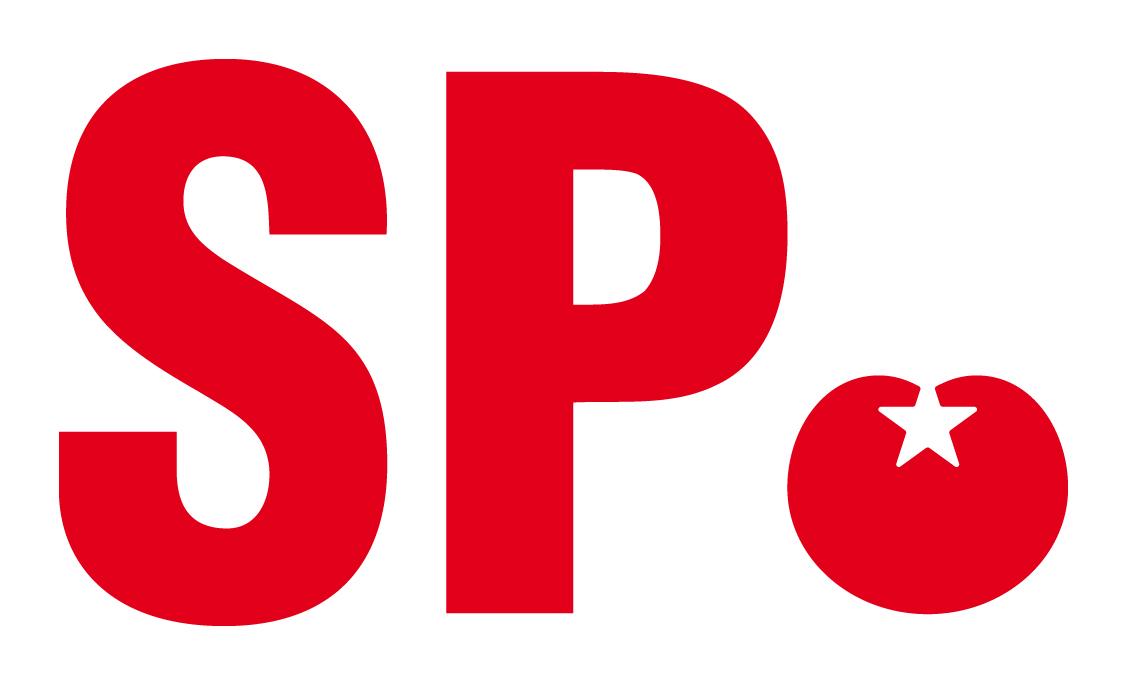 Mondelinge vragenVan: Sandra Drost/SPAan:College van B&WDatum: 3 april 2017Betreft: Dienstverlening WelzorgInleidingCliënten die afhankelijk zijn van hulpmiddelen vanuit de WMO zijn in Zwolle aangewezen op Welzorg. Al geruime tijd is duidelijk dat de dienstverlening hier niet op het niveau ligt wat is vereist, wat reden was voor het college om aan te geven het contract met Welzorg, dat eind dit jaar afloopt, niet te verlengen. Nu geeft het college aan het contract met Welzorg alsnog te willen verlengen. De raad heeft in januari unaniem een motie aangenomen om concrete stappen te zetten de dienstverlening bij Welzorg op korte termijn te verbeteren. Het college stelt in haar nota deze motie af te doen. Dit verbaast de SP, omdat wij juist steeds meer geluiden ontvangen dat de dienstverlening niet op orde is. Welzorg heeft laten weten  te verwachten begin april de zaken op orde te hebben. Het is nu begin april en dit blijkt nog niet het geval. Recent nog werden we gebeld door een mevrouw, die afhankelijk is van haar scootmobiel, die vertelde dat zij een lekke band had. Welzorg had aangegeven hier pas over een week tijd voor te hebben. Uit navraag bij Welzorg bleek dit te kloppen. De medewerker gaf aan dat alleen spoedgevallen eerder geholpen konden worden.Dit brengt ons tot de volgende vragen:1. Welke concrete stappen heeft het college genomen om de dienstverlening bij Welzorg te verbeteren?2. Is het college ervan op de hoogte dat de achterstanden in de dienstverlening bij Welzorg nog niet zijn weggewerkt en mensen daardoor erg lang moeten wachten?3.  Is het college het met de SP eens dat het huidige niveau van dienstverlening nog steeds onvoldoende is en is het college bereid extra maatregelen te nemen om deze op korte termijn alsnog te verbeteren?